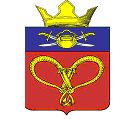 АДМИНИСТРАЦИЯ НАГАВСКОГО СЕЛЬСКОГО ПОСЕЛЕНИЯ КОТЕЛЬНИКОВСКОГО МУНИЦИПАЛЬНОГО РАЙОНА ВОЛГОГРАДСКОЙ ОБЛАСТИот  05.08.2019г.	 	      		№36Об утверждении правил рассмотрения запросовсубъектов персональных данных или их представителей в администрации Нагавского сельского поселения Котельниковского муниципального районаНа основании Федерального закона от 27 июля 2006 г. N 152-ФЗ "О персональных данных" и во исполнение постановления Правительства Российской Федерации от 21 марта 2012 г. N 211 "Об утверждении перечня мер, направленных на обеспечение выполнения обязанностей, предусмотренных Федеральным законом "О персональных данных" и принятыми в соответствии с ним нормативными правовыми актами, операторами, являющимися государственными или муниципальными органами постановляю:Утвердить прилагаемые правила рассмотрения запросов субъектов персональных данных или их представителей в администрации Нагавского сельского поселения Котельниковского муниципального района.Глава Нагавскогосельского поселения 							П.А.АлпатовУтвержденоПостановлением главы администрацииНагавского сельского поселения № 36от «05»  августа 2019 г.ПРАВИЛАрассмотрения запросов субъектов персональных данных или их представителей в администрации Нагавского сельского поселения Котельниковского муниципального района.1. Правила рассмотрения запросов субъектов персональных данных или их представителей в администрации Нагавского сельского поселения Котельниковского муниципального района (далее - Правила) определяют права и обязанности администрации Нагавского сельского поселения Котельниковского муниципального района и субъектов персональных данных или их представителей при рассмотрении запросов.2. Правила разработаны в соответствии с федеральными законами от 27 июля 2006 г. N 152-ФЗ "О персональных данных" (Собрание законодательства Российской Федерации, 2006, N 31 (ч. I), ст. 3451; 2014, N 23, ст. 2927) (далее - Федеральный закон "О персональных данных"), от 27 июля 2010 г. N 210-ФЗ "Об организации предоставления государственных и муниципальных услуг" (Собрание законодательства Российской Федерации, 2010, N 31, ст. 4179; 2014, N 26 (ч. I), ст. 3366), от 2 сентября 2006 г. N 59-ФЗ "О порядке рассмотрения обращений граждан Российской Федерации" (Собрание законодательства Российской Федерации, 2006, N 19, ст. 2060; 2010, N 27, ст. 3410, N 31, ст. 4196; 2013, N 19, ст. 2307, N 27, ст. 3474) и определяют политику администрации как оператора, осуществляющего обработку персональных данных, в отношении обработки и защиты персональных данных (далее - оператор).3. Субъектами персональных данных, чьи персональные данные обрабатываются в администрации Нагавского сельского поселения Котельниковского муниципального района при осуществлении и выполнении функций, полномочий и обязанностей в установленной сфере деятельности в соответствии с законодательством Российской Федерации, являются:1) государственные, муниципальные служащие и работники администрации Нагавского сельского поселения Котельниковского муниципального района, а также члены их семей;2) граждане, претендующие на замещение вакантных должностей в администрации Нагавского сельского поселения Котельниковского муниципального района, а также члены их семей;3) лица, уволенные с государственной, муниципальной службы (работы) в администрации Нагавского сельского поселения Котельниковского муниципального района, представители;4) лица, осуществляющие деятельность, связанную с деятельностью администрации;5) иные лица, не относящиеся к подпунктам 1 - 4 пункта 4 Правил (истцы, ответчики по судебным искам, третьи лица, участвующие в судебном заседании, участники уголовного судопроизводства и производства по делам об административных правонарушениях, физические лица - контрагенты по контрактам, заключаемым администрацией. 4. Субъект персональных данных имеет право на получение информации, касающейся обработки его персональных данных, в том числе содержащей:подтверждение факта обработки персональных данных оператором;правовые основания и цели обработки персональных данных;цели и применяемые оператором способы обработки персональных данных;наименование и место нахождения оператора, сведения о лицах (за исключением работников оператора), которые имеют доступ к персональным данным или которым могут быть раскрыты персональные данные на основании договора с оператором или на основании федерального закона;обрабатываемые персональные данные, относящиеся к соответствующему субъекту персональных данных, источник их получения, если иной порядок представления таких данных не предусмотрен федеральным законом;сроки обработки персональных данных, в том числе сроки их хранения;порядок осуществления субъектом персональных данных прав, предусмотренных Федеральным законом "О персональных данных";информацию об осуществленной или о предполагаемой трансграничной передаче данных;наименование или фамилию, имя, отчество и адрес лица, осуществляющего обработку персональных данных по поручению оператора, если обработка поручена или будет поручена такому лицу;иные сведения, предусмотренные Федеральным законом "О персональных данных" или другими федеральными законами.5. Право субъекта персональных данных на доступ к его персональным данным может быть ограничено в соответствии с федеральными законами, в том числе если:обработка персональных данных, включая персональные данные, полученные в результате оперативно-разыскной, контрразведывательной и разведывательной деятельности, осуществляется в целях обороны страны, безопасности государства и охраны правопорядка;обработка персональных данных осуществляется органами, осуществившими задержание субъекта персональных данных по подозрению в совершении преступления, либо предъявившими субъекту персональных данных обвинение по уголовному делу, либо применившими к субъекту персональных данных меру пресечения до предъявления обвинения, за исключением предусмотренных уголовно-процессуальным законодательством Российской Федерации случаев, если допускается ознакомление подозреваемого или обвиняемого с такими персональными данными;обработка персональных данных осуществляется в соответствии с законодательством о противодействии легализации (отмыванию) доходов, полученных преступным путем, и финансированию терроризма;доступ субъекта персональных данных к его персональным данным нарушает права и законные интересы третьих лиц;6. Оператор обязан сообщить в порядке, предусмотренном статьей 14 Федерального закона "О персональных данных", субъекту персональных данных или его представителю информацию о наличии персональных данных, относящихся к соответствующему субъекту персональных данных, а также предоставить возможность ознакомления с этими персональными данными при обращении субъекта персональных данных или его представителя либо в течение тридцати дней с даты получения запроса субъекта персональных данных или его представителя.7. В случае отказа в предоставлении информации о наличии персональных данных о соответствующем субъекте персональных данных или персональных данных субъекту персональных данных или его представителю при их обращении либо при получении запроса субъекта персональных данных или его представителя оператор обязан дать в письменной форме мотивированный ответ, содержащий ссылку на положение части 8 статьи 14 Федерального закона "О персональных данных" или иного федерального закона, являющееся основанием для такого отказа, в срок, не превышающий тридцати дней со дня обращения субъекта персональных данных или его представителя либо с даты получения запроса субъекта персональных данных или его представителя.8. Оператор обязан предоставить безвозмездно субъекту персональных данных или его представителю возможность ознакомления с персональными данными, относящимися к этому субъекту персональных данных. В срок, не превышающий семи рабочих дней со дня предоставления субъектом персональных данных или его представителем сведений, подтверждающих, что персональные данные являются неполными, неточными или неактуальными, оператор обязан внести в них необходимые изменения. В срок, не превышающий семи рабочих дней со дня представления субъектом персональных данных или его представителем сведений, подтверждающих, что такие персональные данные являются незаконно полученными или не являются необходимыми для заявленной цели обработки, оператор обязан уничтожить такие персональные данные. Оператор обязан уведомить субъекта персональных данных или его представителя о внесенных изменениях и предпринятых мерах и принять разумные меры для уведомления третьих лиц, которым персональные данные этого субъекта были переданы.9. Регистрация запросов осуществляется в соответствии с инструкциями по делопроизводству, действующими в таможенных органах и организациях.     ПОСТАНОВЛЕНИЕ 